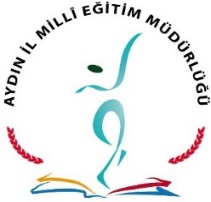 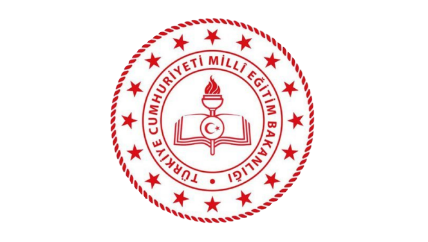 İlimiz genelindeki resmi ve özel öğretim kurumlarımızda öğrenim gören öğrencilere yönelik olarak, İl Milli Eğitim Müdürlüğümüz tarafından …… / …… / 20…… tarihinde yapılan “ÖLÇME DEĞERLENDİRME UYGULAMASI” ile ilgili okul sınav birleştirme tutanağı iki nüsha düzenlenerek birlikte imza altına alınmıştır.İLÇE		: ………………………..		KURUM KODU 	: ………………………..						KURUM ADI		: ………………………..UYGULAMA ADI : …………………..……..Not: 	1) Uygulama adında “sınıf düzeyi, dersin adı ve niteliği” belirtilmelidir. Örneğin; “5. Sınıf İl Geneli Ölçme Değerlendirme Uygulaması” gibi…   	2) Her bir uygulama için bu tutanak ayrı ayrı doldurulmalıdır.BİNA SINAV KOMİSYONUTarih	: …… / …… / 20……Saat   	: ………….………….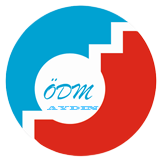 T.C.AYDIN VALİLİĞİİL MİLLİ EĞİTİM MÜDÜRLÜĞÜÖLÇME DEĞERLENDİRME MERKEZİSr.SALON ADIKATILMASI GEREKEN ÖĞRENCİ SAYISIKATILAN ÖĞRENCİ SAYISIKATILIM ORANI (%)1234567891011121314151617181920OKUL GENELİOKUL GENELİBaşkanÜyeÜyeÜye…………………………….…………………………………………….…………………………………………….…………………………………………….………………………………………….…………………………………………….…………………………………………….………………………………………….……………